Сессия 47 – ая                Решение № 384           29 августа 2019 года	О предоставлении (об отказе в предоставлении) в безвозмездное пользование недвижимого имущества,  находящегося в муниципальной собственности муниципального образования  «Звениговский муниципальный район»Рассмотрев ходатайства руководителей муниципальных учреждений культуры муниципального образования «Звениговский муниципальный район» о предоставлении в безвозмездное пользование недвижимого имущества, находящегося в муниципальной собственности муниципального образования «Звениговский муниципальный район», руководствуясь п.п. 3.3. Положения «О порядке управления и распоряжения имуществом, находящимся в  собственности муниципального образования «Звениговский муниципальный район», утвержденного решением Собрания депутатов муниципального образования «Звениговский муниципальный район» от 03.09.2014 года №335, Собрание депутатов муниципального образования «Звениговский муниципальный район»РЕШИЛО:	1. Предоставить муниципальным учреждениям культуры муниципального образования «Звениговский муниципальный район» в безвозмездное пользование недвижимое имущество, находящееся в муниципальной собственности муниципального образования «Звениговский муниципальный район», согласно Приложению 1, с даты принятия решения до 1 сентября 2022 года.2. Контроль за исполнением настоящего решения возложить на  Президиум Собрания депутатов.    Председатель Собрания депутатов    Звениговского муниципального района                                  Н.Н.КозловаПРИЛОЖЕНИЕк решению Собрания депутатов муниципального образования «Звениговский муниципальный район»» от «29»  августа  2019г. № 384ПЕРЕЧЕНЬмуниципального имущества, предоставляемого в безвозмездное пользование муниципальным учреждениям культуры муниципального образования  «Звениговский муниципальный район»_________________________________________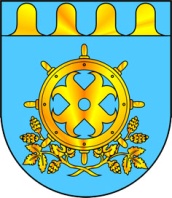 ЗВЕНИГОВСКИЙ МУНИЦИПАЛЬНЫЙ РАЙОНЖЫН КУДЫМШО СОЗЫВ ДЕПУТАТ-ВЛАКЫН ПОГЫНЫМАШЫШТСОБРАНИЕ ДЕПУТАТОВ ШЕСТОГО СОЗЫВА ЗВЕНИГОВСКОГО МУНИЦИПАЛЬНОГО РАЙОНА№ п/пНаименованиеимуществаМестонахождение имуществаОбщая площадь, кв.мМБУК «Звениговская межпоселенческая библиотека»МБУК «Звениговская межпоселенческая библиотека»МБУК «Звениговская межпоселенческая библиотека»МБУК «Звениговская межпоселенческая библиотека»1Нежилые помещения  поз.14 на 1 этаже, поз.21-26 на 2 этажеРеспублика Марий Эл, Звениговский район, село Исменцы, ул.Молодежная, дом 5187,3МБУК «Звениговский районный Центр досуга и культуры «Мечта»МБУК «Звениговский районный Центр досуга и культуры «Мечта»МБУК «Звениговский районный Центр досуга и культуры «Мечта»МБУК «Звениговский районный Центр досуга и культуры «Мечта»1Нежилые помещения  поз.1-6, 9-13, 15-23, на 1 этажеРеспублика Марий Эл, Звениговский район, село Исменцы, ул.Молодежная, дом 51154,22Мари – Луговский сельский клубРеспублика Марий Эл, Звениговский район,д. Мари - Луговая,ул. Мари - Луговая, д. 57а, кадастровый номер: 12:14:4701002:366138,13Мари – Отарский сельский дом культурыРеспублика Марий Эл, Звениговский район,д. Мари - Отары,ул. Мари – Отары, д.86а, кадастровый номер 12:14:4801001:426146,24Кукшенерский сельский дом культурыРеспублика Марий Эл,Звениговский район,д. Кукшенеры, ул. Кукшенеры, д.65а, кадастровый номер 12:14:4101001:307502,2